“La comunicación en salud, una vía de intervención en comunicación”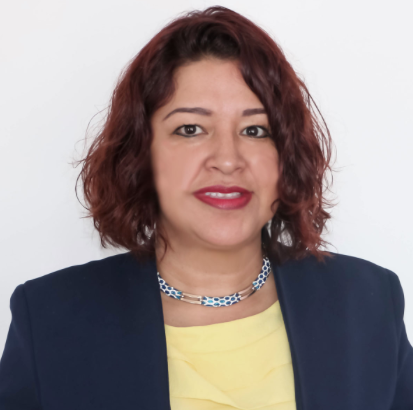 DRA. JANET GARCÍA GONZÁLEZGraduada en dos licenciaturas: Ciencias de la Comunicación y en Educación; Especialista en Epidemiologia y en Salud Pública; Maestra y Doctora en Comunicación. Su formación básica y de posgrado le ha permitido introducirse en la salud pública y crear equipos multidisciplinarios para el estudio de problemáticas desde la prevención en salud, sus problemas socioculturales y politicas públicas. Se ha especializado en la investigación de comunicación, educación y marketing social en salud y la eSalud, formando grupos de trabajo como asesora y coordinadora nacional e internacional desde la parte académica, de investigación e institucional, como por ejemplo: California-México Health Iniciative (USA), con Universidades Digitales Nacionales Francesas (Las TIC en Salud).Cuenta con 25 años de experiencia en la investigación, docencia  y administración en las instituciones del ramo, como: En México, Coordinadora de Investigación en la Benemérita Universidad Autónoma de Puebla (BUAP); Coordinadora Académica del Área de Salud de la Universidad Veracruzana (UV); Investigadora-docente de diversas universidades públicas y privadas del país y del extranjero tales como The University of California, Los Angeles (UCLA), USA. Universidad Complutense de Madrid España y del Ministerio de Educación Superior de Francia. Investigadora de ciencias médicas del Centro de Investigación en Sistemas de Salud y Coordinadora Académica de la Especialidad de Promoción de la Salud del Instituto Nacional de Salud Pública en México. Colaboradora en investigación y docencia de Univesidades de América Latina como Panáma, Costa Rica, Ecuador, Argentina y Chile, entre otros.Fundadora de diversos grupos nacionales e internacionales vinculados con salud pública en diversos topicos de salud. Algunos ejemplos de ello son: “Observatorio Ciudadano de la Estrategia Nacional para la Prevención y el Control del Sobrepeso, la Obesidad y la Diabetes en México”; “Grupo de Análisis de la Reforma Publicitaria en salud sexual: difusión del uso del condón en México”; Fundadora de la Red Iberoamericana de Comunicación y Salud; Miembro del consejo de la Red Iberoamericana de Marketing en Salud (RIMS) y representante de México ante esta Red; vicecoordinadora en América Latina del Grupo de investigación en comunicación y salud de ALAIC. Líder nacional del Grupo de Comunicación y Salud de la Asosciación Mexicana de Investigadores de Comunicación (AMIC) y Secretaria de investigación del mismo grupo. Miembro del Sistema Nacional de Investigadores (SNI) e Investigadora Tiempo Completo de la Universidad Autonoma de Nuevo León.